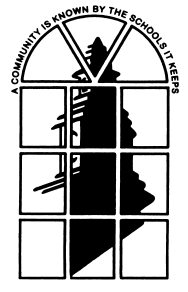 AGENDAAGENDAWelcome /pass out packet				Ruth Heide & Eileen SweeneyDefinition of a Master Teacher page A1-A2		Eileen SweeneyMaster Teacher at a Glance				Eileen SweeneyWriting/Evidence Guidelines C1-C5 & J1		Ruth Heide & Eileen SweeneyExamples of Evidence K1-K3			Ruth HeideGroup WorkStar Activity  Break (4:45 p.m.)Criterion A Scoring Guide	D3			Ruth Heide				Group Work Criterion A Consistent Leadership C3 		Miscellaneous Topics:  				Ruth Heide, Eileen Sweeney, Erin Herbruck		Master Teacher on Shaker webpageOhio Standards for the Teaching Profession	LPDC Review CommitteeOther questions/comments Exit SlipMaster Teacher Cohort SessionsDateTimeLocationThursday September 20, 20124:00-5:30 p.m.Woodbury LibraryThursday October 18, 20124:00-5:30 p.m.High School Upper CafeteriaMonday November 12, 20124:00-5:30 p.m.Middle School LibraryMonday December 17, 20124:00-5:30 p.m.Woodbury Library